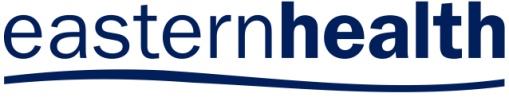 Community Seminar SeriesRegistration FormPress Tab key to enter fields and type in your informationClick to selectPAYMENT DETAILS: (Organisation or Self-funded)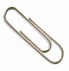 For registration, please complete this form and email to: communityseminarCYMHS@easternhealth.org.auAlternatively you can fax your registration details to 03 9870 7973If you have not received an email confirmation of your attendance at this event within three business days of submitting this form, please contact administration on above email address.to cancel any scheduled programs when necessary and course fees will be refunded if course is cancelled by the Team.Seminar Title Attending:Seminar Title Attending:Date:Amount:$80.00No: Person/s Attending:Name/s:Organisation Name:Address:Postcode:Phone:Email:Dietary RestrictionsorSpecial Requirements:NameDietary RestrictionsDietary RestrictionsorSpecial Requirements:Self-funded – Please fill out details for invoice below:Organisation to pay – Please fill out details for invoice below:Organisation Name:Organisation Name:Self-funded Attendee Name:Self-funded Attendee Name:Address for Invoice:Address for Invoice:Address for Invoice:Address for Invoice:Suburb:Pcode:Suburb:Pcode:Phone:Phone:Phone:Phone:Email:Email:Email:Email: